AGENDA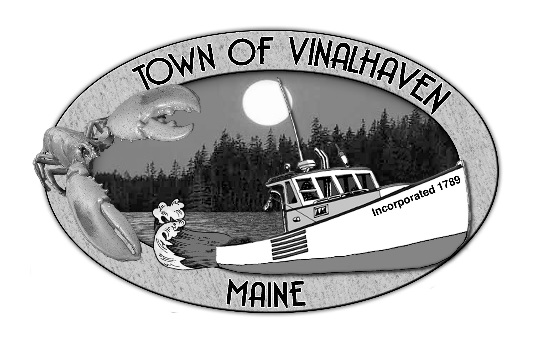 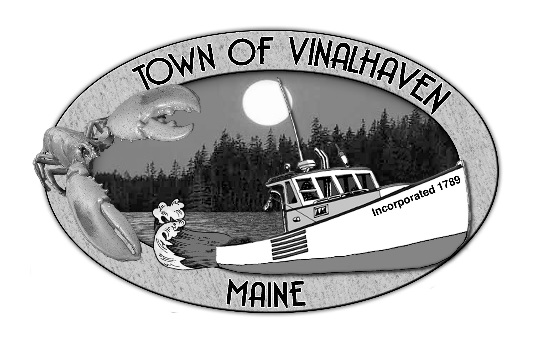 Tuesday, February 19th, 20196:00 PMTOWN OFFICERoll CALLApprove And Sign Treasurer’s Warrants #34Approve Agenda 
New Business Budget workshop FY20AdministrationProfessional ServicesSocial Security/MedicareInsuranceAssessorDonationsAdjourn 